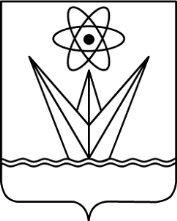 СОВЕТ ДЕПУТАТОВЗАКРЫТОГО АДМИНИСТРАТИВНО-ТЕРРИТОРИАЛЬНОГО ОБРАЗОВАНИЯ ГОРОДА ЗЕЛЕНОГОРСКА КРАСНОЯРСКОГО КРАЯР Е Ш Е Н И ЕО включении представителей Советадепутатов ЗАТО г. Зеленогорска в состав комиссии по подготовкепроекта правил землепользованияи застройки г. ЗеленогорскаНа основании пункта 8 статьи 1 Закона Красноярского края от 06.12.2005  № 16-4166 «О требованиях к составу и порядку деятельности комиссии по подготовке проекта правил землепользования и застройки», руководствуясь Уставом города, Совет депутатов ЗАТО г. ЗеленогорскаРЕШИЛ:  Предложить Главе ЗАТО г. Зеленогорска включить в состав комиссии по подготовке проекта правил землепользования и застройки г. Зеленогорска следующих представителей Совета депутатов ЗАТО г. Зеленогорска: - _______________________________________________________________________________________________________________________________________________;- _______________________________________________________________________________________________________________________________________________;- _______________________________________________________________________________________________________________________________________________.2. Признать утратившим силу решение Совета депутатов ЗАТО г. Зеленогорска от 29.12.2014 № 6-26р «О включении представителей Совета депутатов ЗАТО г. Зеленогорска в состав комиссии по подготовке проекта правил землепользования и застройки г. Зеленогорска».3. Настоящее решение вступает в силу в день его подписания.	4. Контроль за исполнением настоящего решения возложить на постоянную комиссию по бюджету,  городскому хозяйству и перспективам развития города.Председатель Совета депутатов ЗАТО г. Зеленогорска                             					       В.В. Терентьев      г. Зеленогорск№